Sadece ilk kelimenin ilk harfi büyük otomatik başlık stilleri kullanmadan ve biçimlendirmeyi bozmadan başlığı buraya ekleyebilirsinizYou can insert English title here with title case format and don’t use automatic heading stylesBirinci YAZAR*1 , İkinci YAZAR 2 , Üçüncü YAZAR 3 , Dördüncü YAZAR 4 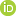 1,2Gümüşhane Üniversitesi, Mühendislik ve Doğa Bilimleri Fakültesi, Jeoloji Mühendisliği Bölümü, 29100, Gümüşhane3Karadeniz Teknik Üniversitesi, Mühendislik Fakültesi, İnşaat Mühendisliği Bölümü, 61080, Trabzon4Gümüşhane Valiliği, Çevre ve Şehircilik İl Müdürlüğü, 29000, GümüşhaneÖzBiçimlendirmeyi bozmadan özet metinleri ve anahtar kelimeleri bu şablon üzerinde hazırlayabilirsiniz. Özet metinleri Times New Roman yazı karakterinde, 10 puto, iki yana yaslı, tek satır aralıklı ve girinti olmadan yazılmalıdır. Giriş bölümünden itibaren olan gövde metni ise Times New Roman yazı karakterinde, 11 punto, iki yana yaslı, tek satır aralıklı ve girinti olmadan yazılmalıdır. Özet metinleri tek paragraf halinde (enter tuşu kullanmadan) olmalıdır. İlk sayfada sadece özet metinleri ve anahtar kelimeler olmalı, giriş bölümü ikinci sayfadan itibaren başlatılmalıdır. Öz metninin 250 kelimeyi ve tek sayfayı geçmemesine özen gösterilmeli ve makalede neyle uğraşıldığını açık olarak tanımlayacak şekilde tasarlanmalıdır. Öz başlığı ile gövde metni arasında boşluk bırakılmamalıdır. Öz'de kaynaklara atıfta bulunulmamalıdır.Anahtar kelimeler: Birinci kelime, İkinci kelime, Üçüncü kelime, … formatında, en az 3 en fazla 6 kelime ve alfabetik sırada verilmelidir. Her bir anahtar kelime grubununda ilk kelimenin ilk harfi büyük diğerleri küçük verilmelidir (özel isimler hariç). Keywords bölümündeki kelimelerinin sıralanması, anahtar kelimeler bölümünde verilen sıralama ile aynı olmalıdır. Özet metni ile ahahtar kelimler arasında bir satır boşluk bırakılmalıdır. Biçimlendirmeyi bozmadan bu kısma anahtar kelimelerinizi ekleyebilirsiniz.AbstractAbstract bölümü Türkçe anahtar kelimelerden sonra tek satır aralıklı 2 satır boşluk bıraktıktan sonra başlamalıdır. Bu bölüme, italik olarak makalenin Öz bölümünde yer alan metnin İngilizcesi eklenmelidir.Keywords: First word, Second word, Third word, … (minimum 3 and maximum 6 words depending on Turkish keywords order)1. Giriş1. IntroductionBiçimlendirmeyi bozmadan makalenizi (başlıklar, öz, abstract, gövde metni vs.) bu şablon üzerinde hazırlayabilirsiniz. Başlıklar ile paragraf arasında, ayrıca gövde metninde, her bir paragrafın arasına (önce ve sonra) bir boşluk bırakılmalıdır.Sayfa boyutu A4 formatında olmalı, sayfa sayısı en fazla 15 ve kenar boşlukları ise tüm kenarlardan 2 cm boşluk bırakılarak verilmelidir (mevcut şablon bu ayarlarda hazırlandığından biçimlendirmeyi bozmadan kullanabilirsiniz). Sayfa numaraları sayfa altında ve sağda verilmelidir. Sayfa numarası Times New Roman yazı tipinde ve 11 punto olmalıdır. Satır numaraları ise makalenin ilk sayfasından itibaren başlayarak ve “sürekli” olarak numaralandırılmalıdır (her sayfada yeniden başlat ve/veya her bölümde yeniden başlat özellikleri kullanılmamalıdır).Bütün satır boşlukları Times New Roman karakterinde ve 11 punto olmalıdır. Ana metin “Times New Roman” karakterinde “11 punto” ile “iki yana yaslı” ve anahtar düzeyi “gövde metni” olarak ayarlanmalı, sağ ve sol satır girintisi olmamalı, metinden önceki ve sonraki aralık değerleri 0nk olmalı ve satır aralık değeri tek (1) olarak yazılmalıdır. Noktalama işaretlerinden (nokta, virgül, noktalı virgül vb.) sonra bir karakter boşluk bırakılmalıdır. Her paragraf arasında bir satır boşluk bırakılmalı, paragraf başlarında içerden başlanmamalıdır (ilk satır girintisi veya Tab tuşu kullanılmamalıdır).Ana Başlıklar sırasıyla numaralandırılmalıdır (1. Giriş 2. Materyal ve yöntem gibi). Tüm başlıklar sola dayalı Times New Roman, 11 punto koyu ve sadece ilk kelimenin ilk harfi büyük yazılmalıdır. Ana başlıklardan önce ve sonra 1 satır boşluk bırakılmalıdır. Alt başlıklar, ana başlık numarasına uygun olarak numaralandırılmalıdır. Tüm alt başlıklar sola dayalı Times New Roman, 11 punto ve koyu olarak sadece ilk kelimenin ilk harfi büyük olacak şekilde yazılmalıdır (2.1. Malzeme 2.2. Deney numunelerinin hazırlanması, gibi). Alt başlıklardan önce ve sonra tek satır boşluk bırakılmalıdır. Her başlığın alt satırına yayının hazırlandığı dil Türkçe ise İngilizce dilinde başlıklar da eklenmelidir (1. Giriş / 1. Introduction, 2.1. Malzeme / 2.1. Material, 3. Method / 3. Yöntem). İkinci dilde verilen başlıklar italik olarak yazılacaktır. Başlıkları yazarken otomatik başlık stili, madde imi özelliği, çok düzeyli liste gibi biçimler kullanılmamalı, düz metin şeklinde yazılmalıdır.Metin içerisinde atıflar takip eden örnek paragraftaki gibi verilmelidir. Doğu Pontidler, özellikle Üst Kretase’de belirgin farklılıklara dayandırılarak, volkanik kayaçların hâkim olduğu kuzey zon ve tortul kayaçların yaygın olarak gözlendiği güney zon olmak üzere iki bölüme ayrılarak tanımlanmıştır (Özsayar vd., 1981; Güven, 1993). Buna ek olarak bölgede çok sayıda ve farklı tiplerde maden yatakları gözlenmekte olup (örneğin, Güven, 1993; Tüysüz vd., 1994; Lermi, 2003; Demir, 2005; Demir vd., 2008; Akaryalı, 2012; Akaryalı & Tüysüz, 2013), porfiri Cu (Au, Mo) yatakları, skarn yatakları, volkanizma ile ilişkili masif sülfit yatakları ve epitermal Au-Ag yatakları yaygın olarak gözlenmektedir (Tüysüz, 1995; Akaryalı & Tüysüz, 2013; Akaryalı, 2016). Bununla birlikte, Doğu Pontidler’de yüzeyleme veren ve Gümüşhane yöresinde de yaygın olarak izlenen Eosen volkanitleri (örneğin, Arslan vd., 1997, 2000; Arslan & Aliyazıcıoğlu, 2001; Kaygusuz vd., 2006; Aslan, 2010; Şahin & Kaygusuz, 2016) genel olarak kalk-alkali özellikte ada yayı volkanizması ürünleri olup, yitim ile ilgili zenginleştirilmiş Okyanus Ortası Sırtı Bazaltı (MORB) benzeri bir manto kaynağından itibaren türemiştir (Tokel, 1972, 1977; Çamur, 1996; Arslan vd., 1997).Gümüşhane Üniversitesi Fen Bilimleri Dergisi (GUFBD), Gümüşhane Üniversitesi’nin bir yayın organıdır. Dergi kapsamında bütün Fen, Teknoloji, Mühendislik, Tarım ve Mimarlık alanlarında daha önce başka yerlerde yayınlanmamış, özgün, araştırma makaleleri, derlemeler ve editöre mektuplar yayınlanır (Anket çalışmaları dergimizin konu kapsamına uygun değildir). Dergi bilimsel ve hakemli bir dergi olup, Ocak, Nisan, Temmuz ve Ekim aylarında olmak üzere yılda dört kez çevrimiçi ortamda yayımlanır. Derginin amacı araştırma ve geliştirme faaliyetlerinin bilimsel yayına dönüştürülmesi, ulusal ve uluslararası indekslere girerek evrensel bilime katkı sağlamaktır. Dergide yayınlanacak tüm yazılar için yayın dili 2018 yılından itibaren olmak üzere Türkçe ve İngilizce’dir. Makale içerisinde yazar tarafından gerçekleştirilen çalışmalara yönelik (Deneysel çalışmalar, analizler vb.) anlatımlarda üçüncü şahıs kullanılmaya özen gösterilmelidir.Dergi ile ilgili tüm yazışmalarda DergiPark tarafından sağlanan arayüz kullanılmalıdır. Dergi yazım kurallarına uygun olarak hazırlanmış makaleler, basılı kopyaya gerek olmaksızın, Dergipark üzerinden https://dergipark.org.tr/tr/pub/gumusfenbil adresi kullanılarak gönderilmelidir. Dergiye makale göndermek isteyen yazarların yazım kuralları ile birlikte “Gönderi Kontrol Listesi”ndeki her maddeyi de kontrol etmeleri gerekmektedir. Makaledeki bilgilerin doğruluğunun sorumluluğu yazar(lar)a aittir. Yayınlanacak makalelerde, araştırma ve yayın etiğine uygunluk esastır. “Makale Gönderimi ve Telif Hakkı Devir Formu” doldurulup bütün yazarlar tarafından imzalanmalıdır. Yayın ile ilgili işlemler bu formun tesliminden sonra başlar. Bu formun farklı kopyaları başka şehirlerde yaşayan yazar(lar) tarafından ayrı ayrı imzalanıp gönderilebilir. Hayvanların veya zararlı maddelerin kullanıldığı araştırmalarda “Etik Kurul İzin Belgesi”nin makaleye eklenmesi gerekir. İnsanların denek olarak kullanıldığı araştırma sonuçlarını içeren makalelerde yazar(lar), “insan denemeleri üzerinde yetkili kurul” etik standartlarına ve gözden geçirilmiş Helsinki bildirgesi 1983’e uygunluğunu belgelemeleri gerekir.Atıfların renklendirilmesi ise Şekil 1 ve Şekil 2’de gösterilen mavi (RGB; 0,112,192) renk tonu ile yapılmalıdır.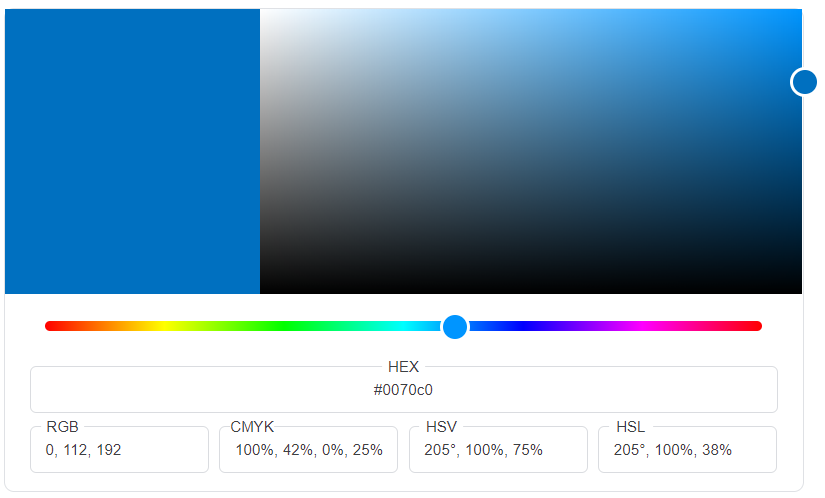 Şekil 1. Metin içerisinde verilen atıfların renk tonu ve renk kodlarının teknik detaylarıFigure 1. Technical details of the color tint and color codes of the citations used in the text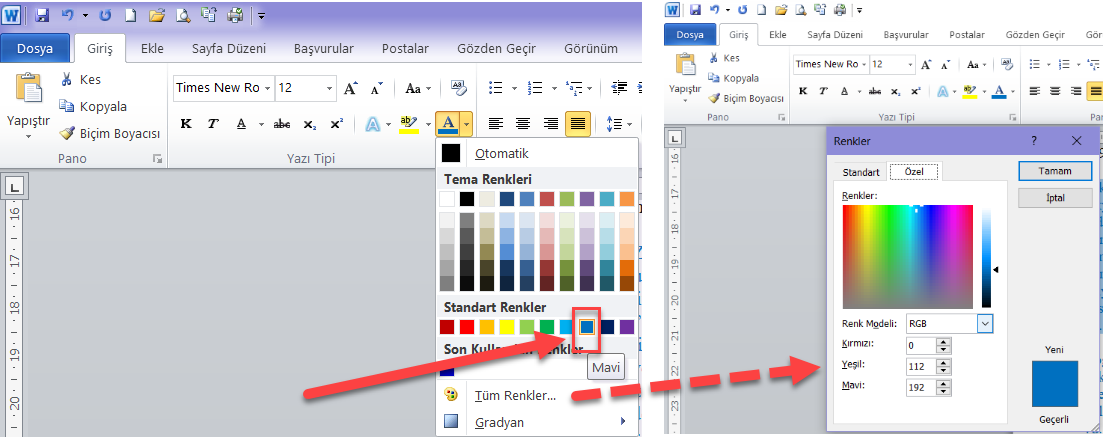 Şekil 2. Metin içerisinde verilen atıfların renk tonu ve renk kodlarıFigure2. Color tint and color codes of the citations used in the text2. Analitik yöntemler / Materyal ve metot / Gereç ve yöntem2. Analytical methods / Material and method / Equipment and methodBu bölüm makalenin en önemli kısmını teşkil etmektedir. Bu bölümde yapılacak anlatımda, çalışma boyunca gerçekleştirilen her adım, bir başkası tarafından tekrar edilebilecek kadar ayrıntı ile belirtilmelidir. Yapılan çalışmanın bilimsel geçerliliğinin kabul edilebilmesi için tekrar edilebilir olması gerekmektedir. Sonuçları etkileyebilecek detayların mutlaka aktarılması gerekmektedir.Yaygın olarak kullanılan ve bilinen metotların (ki-kare testi gibi) alıntılanmasına ve geliştiricisinin belirtilmesine bile artık gerek duyulmamaktadır. Ancak kullanılan metotta birtakım değişiklikler yapılması durumunda mutlaka atıf verilerek belirtilmelidir. Bunların haricinde bütün birimler metrik sistem olmalı, 24 saatlik zaman kullanılmalı ve tarihler gün ay yıl şeklinde belirtilmelidir. Ondalık ayracı olarak virgül (,) yerine nokta (.) kullanılmasına dikkat edilmelidir. Bu bölümde gerekirse şekiller de verilebilir.2.1. Analizler2.1.Analysis2.1.1. Kimyasal analizler2.1.1. Chemical analysisAnalitik yöntemler tek başlık altında verilebileceği gibi, gerekirse yöntemler ve araç-gereçler bölünerek ayrı başlıklar altında verilebilir. Ancak alt başlıklar verilirken sola dayalı, koyu (bold) verilmelidir. Ayrıca, analitik yöntemlerin çok fazla alt başlığa bölünerek verilmesi, çoğu zaman okuyucu açısından kopukluklara ve dikkat dağınıklığına neden olabilmektedir. Bu nedenle, çok fazla detaya girmeden, mümkün olduğunca anlaşılır ve kısa verilmelidir.2.1.2. Fiziksel yöntemler2.1.2. Physical methodsAnalitik yöntemler tek başlık altında verilebileceği gibi, gerekirse yöntemler ve araç-gereçler bölünerek ayrı başlıklar altında verilebilir. Ancak alt başlıklar verilirken sola dayalı, koyu (bold) verilmelidir. Ayrıca, analitik yöntemlerin çok fazla alt başlığa bölünerek verilmesi, çoğu zaman okuyucu açısından kopukluklara ve dikkat dağınıklığına neden olabilmektedir. Bu nedenle, çok fazla detaya girmeden, mümkün olduğunca anlaşılır ve kısa verilmelidir.3. Bulgular / Bulgular ve tartışma3. Results / Results and discussionBulgular bölümü, çalışmanın türü ve konusuna bağlı olarak, Tartışma bölümü ile birleştirilip, Bulgular ve Tartışma şeklinde de verilebilir.3.1. Örnek alt bölüm başlığı3.1. Subsection heading exampleBulgular bölümü, bulguların ve verilerin kısaca çalışma neticesinde ulaşılan sonuçların yazılı olarak ifade edildiği kısımdır. Bu kısımda çalışma neticesinde elde edilen sonuçların bir özeti ile birlikte tablo ve grafikler yardımıyla rakamsal verilerin detaylı bir şekilde aktarımı yapılmalı ve istatistiksel verilerin bu alanda ifadesi gerçekleştirilmelidir. Tablolar, grafikler vb. diğer şekiller yazı içerisinde uygun zamanda ilgili cümle sonunda belirtilmeli ve bu şekilde okuyucu doğru zamanda doğru grafik, şekil veya tabloya yönlendirilmelidir. Bu bölümde en sık tekrar edilen hatalardan birisi tablo ve grafiklerin yanlış veriler için kullanılması ve/veya tablo ve grafikler ile ifade edilmesi gereken grafiklerin yazı ile metin içerisinde ifade edilmesidir. Bu durum yapılan çalışmanın okuyucu tarafından anlaşılmasını güçleştirmektedir. Ayrıca bir diğer sık tekrarlanan hata ise bu bölümde olmaması gereken tartışma ve sonuç ifade eden çıkarımlardır. Bu bölüm yapılan çalışmanın verilerini içerdiği için alıntı ifadelerin yer alması uygun değildir. Yalnızca yapılan çalışma hakkında ifadelere yer verilmelidir. Tablo ve Şekiller makale okunmadan da ne hakkında olduğu ve neyi ifade ettiği anlaşılabilecek bir şekilde düzenlenmelidir.3.2. Şekiller ve tablolar3.2. Figures and tables3.2.1. Şekillerin verilmesi3.2.1. Demonstration of figuresŞekiller, sayfa sınırlarını kenarlardan aşmayacak şekilde ortalanarak, net ve okunaklı olmalıdır. Sıra ile numaralandırılmalıdır. Şekil sıralaması 1’den başlayarak sürekli devam etmelidir (Şekil 1, Şekil 2, Şekil 3, …). Şekil numaraları ve adları şeklin altında şeklin sol alt kenarına yaslanarak ve sadece ilk kelimenin ilk harfi büyük olarak verilmelidir. Ayrıca şekil isimlerinin hemen altına ikinci dilde de şeklin adı verilmelidir (Makale Türkçe dilinde yazılmış ise ikinci dil olarak İngilizce dilinde verilmelidir. Ancak makale dili İngilizce ise ayrıca Türkçe’leri yazılmamalıdır). İkinci dilde yazılan şekil adının italik olarak verilmesi gerekmektedir. Şekillerde kullanılan (şekil iç yazısı, eksen yazıları, eksenlerde kullanılan rakamalar vb.) tüm yazılarda Times New Roman kullanılmalıdır.Şekiller ya bir çizim programı ile çizilmiş olmalı ya da en az 600 dpi çözünürlükte taranmış olmalıdır. Şekiller net ve anlaşılır olmalıdır. Word ve Excel gibi office proframları içerisinde “çizimler” araç çubuğu kullanılarak oluşturulan şekiller, dizgi sırasında kaymalara neden olduğundan, bu gibi şekilleri word, excel, vb. dışında herhangi bir çizim programı kullanarak .jpeg, .tiff, .png, vb biçimlerinde oluşturulması gerekmektedir. Benzer şekilde, çoklu şekillerin numaralandırılmasını da (a, b, c, d vb.) metin kutusu ile yapmaktan mümkün olduğu kadar kaçınılmalıdır. Çoklu şekillerin numaralandırılmasında kullanılan a, b, c vb. harfler şekille bir bütün olacak şekilde verilmelidir. Excel, paint gibi office programlarından alınan çizim ve grafiklerin, kaynak dosyası okunamayacak biçimde direk Word belgesine bağlantı şeklinde yapıştırılmaması, bu tür çizimlerin de mümkün olduğunca bir çizim programında çizilerek .jpeg, .tiff, .png gibi formatlarda ve kompakt bir biçimde makaleye eklenmesi gerekmektedir. Şekillerin belge içerisindeki konumlarının “Metinle Aynı Hizada” konumunda olmasına dikkat edilmelidir (Şekil 3).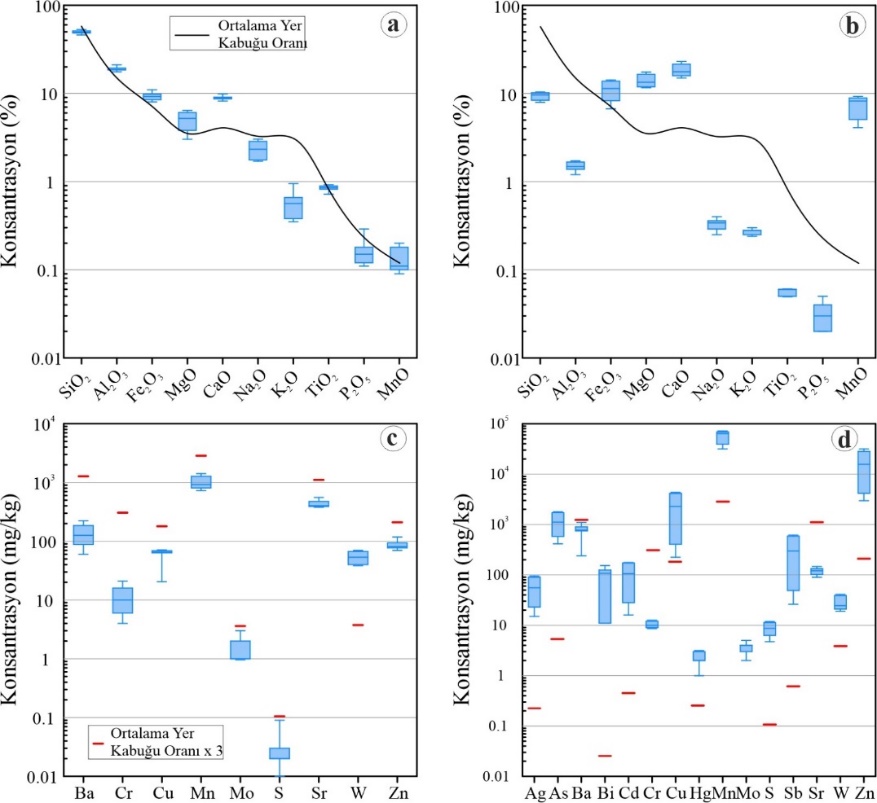 Şekil 3. Cevherli ve yan kayaç örneklerinin ana ve iz element konsantrasyonları. (a) Cevherli örneklerin ve (b) yan kayaçların ana element konsantrasyonları. (c) Cevherli örneklerin ve (d) yan kayaçların iz element konsantrasyonları.Figure 3. Concentrations of major and trace elements of the ore and gang samples. (a) Major element concentrations of ore and (b) gang samples. (c) Trace element concentrations of ore and (d) gang samples.Şekil olarak gösterilen grafik, resim ve metin kutularında yer alan yazı ve sayıların büyüklüğü makale içinde Times New Roman karakteri ile yazılmış 9 punto boyutundaki bir yazının büyüklüğünden az olmamalıdır. Şekilden önce, şekil adından önce ve sonra birer satır boşluk bırakılmalıdır. Şekiller metin içine yerleştirilirken mutlaka şekilden önce atıfta bulunulmalıdır. Şekil yazılarında (metin içerisinde ve ilgili şekillerin altında) otomatik şekil yazısı stili kullanılmamalı, düz metin şeklinde yazılmalıdır.3.2.2. Tabloların verilmesi3.2.2. Demonstration of tablesTablolar, sayfa sınırlarını kenarlardan aşmayacak şekilde ortalanarak konulmalıdır. Sıra ile numaralandırılmalıdır. Tablo no ve adları, tablonun sol üstünde tek satır boşluk ile sadece ilk kelimenin ilk harfi büyük olacak şekilde yazılmalıdır. Tablo adı yazılırken üstte ve altta birer satır, tablodan sonra yine bir satır boşluk bırakılmalıdır. Tablolara tablodan önce mutlaka metin içerisinde atıfta bulunulmalıdır. Tablo satır ve sütunlarındaki rakam ve yazılar Times New Roman 11 punto ile yazılmalıdır. Ancak zorunlu kalınan durumlarda yazı boyutu yazı sınırlarını geçmeyecek şekilde en az 9 puntoya kadar düşürülebilir (dizgi esnasında gerekli durumlarda 8 puntoya kadar düşürülebilir). Tablo yazılarında (metin içerisinde ve ilgili tabloda) otomatik şekil yazısı stili kullanılmamalı, düz metin şeklinde yazılmalıdır. Tablo içleri renklendirilmemeli, sade ve anlaşılır bir şekilde sunulmasına özen gösterilmelidir. Tablo sıralaması 1’den başlayarak sürekli devam etmelidir (Tablo 1, Tablo 2, Tablo 3, …). Tablolar, şekillerde olduğu gibi metin kaydırma özelliğinin “metin ile aynı hizada” özelliğinde olmasına özen gösterilmelidir (Tablo 1-2). Tablo 1 ve 2’de verilen örneklerde olduğu gibi, kenarlık çizgilerinin sadece ilk satırın alt ve üst, son satırın alt kenarlığı gösterilmesi gerekmektedir. Tablo 1. Amfibol, Plajiyoklas, Piroksen ve Fe-Ti Oksit minerallerinin kimyasal analiz sonuçlarıTable 1. Chemical analysis results of Amphibole, Plagioclase, Pyroxene and Fe-Ti oxide mineralsTablo 2. Andezitlerin hornblend-plajiyoklas (Hbl-Pl) termobarometre hesaplamaları ve elde edilen değerlerin karşılaştırılmasıTable 2. Hornblend-plagioclase (Hbl-Pl) thermobarometer calculations of andasites and comparison of the results3.3. Denklemler3.3. EquationsMetin içerisine yazılacak denklemler tercihen düz metin biçiminde (denklem 1-4), veya MathType editörü kullanılarak yazılmalıdır. Ayrıca, Word yazım programındaki denklem editörü ile de yazılabilir. Denklemler makale içerisinde sola dayalı olarak yazılmalı, sayfanın sağ hizasında parantez içerisinde numara verilmelidir. Denklem yazı biçimi metin ile aynı font ve boyutta olmalıdır. Zorunlu hallerde metin boyutu 10 veya 9 olarak verilebilir. Denklemlere metin içerisinde mutlaka atıf verilmelidir.Edenite + 4Quartz = Tremolite + Albite									(1)Edenite + Albite = Rihterite+ Anorthite									(2)T = (0.677P-48.98+Y)/(-0.0429 – 0.008314LnK)							(3)Y= 0 for XAb > 0.5 and Y= -8.06 + 25.5 (1- XAb)2 for XAb < 0.5						(4)											(5)4. Tartışma / Tartışma ve sonuçlar4. Discussion / Discussion and conclusionsTartışma ve sonuçlar bölümü, iki başlık altında (4. Tartışma, 5.Sonuçlar) verilebileceği gibi, çalışmanın türü ve konusuna göre birlikte de (4. Tartışma ve Sonuçlar) verilebilir.Tartışma ve Sonuç bölümünde, okuyucuya çalışma sonucunda bulunan yeni bilgilerin aktarılması, bulunan sonuçların neden önemli olduğu ve ne ifade ettiğinin açıklanması beklenmektedir. Ayrıca bulgularda rastlanılan anormal durumların ifade edilmesi, çalışmadan beklenen veriler ile çalışma sonucunda elde edilen verilerin karşılaştırılması, elde edilen veriler ile diğer çalışmalarda elde edilmiş verilerin karşılıklı değerlendirilmesi ve ayrıca ileride yapılacak çalışmalar için birtakım önerilerin bulunması bu bölümün beklentileri dâhilindedir.Yorumlar mutlaka yapılan çalışma sonucunda elde edilen veriler ile desteklenmelidir. Yalnızca yapılan çalışmayı destekleyen yazarlar ve makalelerden oluşan alıntılamalar yerine karşıt görüşlere ve sonuçlara yer verilmeli ve bu karşıt durumların ortaya çıkmasında etken olan faktörler belirtilmelidir. Örneğin yaz aylarında yapılan bir çalışma ile kış aylarında yapılan bir çalışma aynı sonuçları vermeyebilir, dönemlere bağlı değişiklikler olabilir, bu tür durumlarda sonucu etkileyen faktörler belirtilerek alıntılama yapılmalı ve tartışılmalıdır. Sonuca varmanın mümkün olmadığı durumlarda sonuca varılamadığının nedenleri ile birlikte belirtilmesi de bir çeşit sonuca varma olarak kabul görür. Ayrıca bu bölümde giriş bölümünde bulunan ya da bulunması daha uygun olan ifadelerin kullanımı ve daha önce ifade edilmiş bilgilerin tekrarlanması yine çok sık tekrarlanan hatalardandır, dikkat edilmelidir.Teşekkür / Katkı belirtme (Gerekli durumlarda veya tercihen kullanılır)AcknowledgementBu bölümün başlığı, birinci derece ana başlık formatında verilmeli ancak numaralandırılmamalıdır. Bu bölümde makaleye katkı yapan kişi, kurum ve kuruluşlara değinilmeli, varsa destek (proje, hibe vb.) mutlaka belirtilmelidir. Örneğin, bu çalışma, TÜBİTAK tarafından ……… numaralı ve Gümüşhane Üniversitesi, Bilimsel Araştırma Projeleri birimi (GÜBAP) tarafından ……………….. numaralı projeler ile maddi olarak desteklenmiştir. Makalenin inceleme ve değerlendirme aşamasında yapmış oldukları katkılardan dolayı editör ve hakem/hakemlere teşekkür edilmelidir.Semboller (Gerekli durumlarda veya tercihen kullanılır)SymbolsMakale çok sayıda sembol içeriyor ya da makaledeki sembollerin açıklanması gerekiyorsa uluslararası standarda uygun olarak, semboller, kaynaklardan önce, Times New Roman 11 punto ile italik yazılmalıdır. Makalede ondalık gösterimde nokta kullanılmalı, binlikleri ayırırken virgül kullanılmalıdır.Yazar katkısıAuthor contributionBu bölümün başlığı birinci derece ana başlık formatında verilmeli ancak numaralandırılmamalıdır. Bu bölümde yazarların araştırmaya olan katkı oranları ve çalışmanın hangi aşamasında ne görev yaptıkları kısaca açıklanmalıdır.Etik beyanıDeclaration of ethical codeBu bölümün başlığı birinci derece ana başlık formatında verilmeli ancak numaralandırılmamalıdır. Bu bölümde yazarlar çalışmaları etik kurul izni gerektiren bir çalışma ise “Yükseköğretim Kurumları Bilimsel Araştırma ve Yayın Etiği Yönergesi” kapsamında uyulması gerekli kurallara uyularak yapıldığını ve aynı yönergenin “Bilimsel Araştırma ve Yayın Etiğine Aykırı Eylemler” başlığı altında belirtilen eylemlerden hiçbirini gerçekleştirmediklerini taahhüt ettiklerini belirtmelidirler. Bunun için “Bu çalışmada, “Yükseköğretim Kurumları Bilimsel Araştırma ve Yayın Etiği Yönergesi” kapsamında uyulması gerekli tüm kurallara uyulduğunu, bahsi geçen yönergenin “Bilimsel Araştırma ve Yayın Etiğine Aykırı Eylemler” başlığı altında belirtilen eylemlerden hiçbirinin gerçekleştirilmediğini taahhüt ederiz.” Beyanı kullanılmalıdır. Ayrıca bu durumda çalışmalarını yapabilmek için alınan Etik Kurul kararına ait tarih ve sayının da bu bölümde belirtilmesi gerekmektedir.Ayrıca makale çalışması, çalışmada kullanılan yöntemler için etik kurul izni gerektirmeyen türden bir çalışma ise yazarlar bunu da ayrıca belirtmelidirler. Bu durumda yazarlar “Bu makalenin yazarları, bu çalışmada kullanılan materyal ve yöntemlerin etik kurul izni ve / veya yasal-özel izin gerektirmediğini beyan etmektedir." beyanını kullanabilirler.Çıkar çatışması beyanıConflicts of interestBu bölümün başlığı birinci derece ana başlık formatında verilmeli ancak numaralandırılmamalıdır. Bu bölümde çalışmadaki çıkar çatışması teşkil edebilecek durumlar ve ilişkiler açıklanmalıdır. Şayet bir çıkar çatışması durumu bulunmuyor ise “Yazarlar herhangi bir çıkar çatışması olmadığını beyan eder” beyanı kullanılır. KaynaklarReferencesBu bölümün başlığı, birinci derece ana başlık formatında verilmeli ancak numaralandırılmamalıdır. Kaynaklar 10 punto yazı büyüklüğünde Times New Roman yazı tipi ile tek satır aralığında yazılmalıdır. Kaynaklar aşağıda verilen kurallar çerçevesinde hazırlanmalıdır. Kaynak eserin yazımının bir satırdan daha uzun olması halinde ikinci satır ve diğer satırlar 1 cm içeriden (asılı girinti) başlamalıdır.KAYNAKÇA YAZIM KURALI VE ÖRNEKLER(KAYNAKLAR TAMAMLANDIKTAN SONRA, ELEKTRONİK MAKALE GÖNDERİLMEDEN ÖNCE BURADAN AŞAĞISI SİLİNMELİDİR)Kaynakça Yazım Kurallarında APA 7. Versiyon temel alınmıştır. APA 7. Versiyonunun kaynak verme örneklerine aşağıdaki linkten ulaşılabilirsiniz.https://apastyle.apa.org/style-grammar-guidelines/references/examples Yayının Türkçe veya İngilizce dilinde hazırlamış olmasına bakılmaksızın kaynaklardaki “ve” veya “and” yerine “&” kullanılmalıdır. Doi numarası almış olan tüm kaynakların doi numaraları da verilmelidir. ULUSAL VE ULUSLARARASI MAKALELERFormül: Yazar soyadı, Adının baş harfi., & Yazar soyadı, Adının baş harfi. (Yıl). Makale başlığında ilk kelimenin ilk harfi büyük; diğer tüm kelimeler eğer özel kısaltma ya da özel isim değil ise küçük harfle yazılır. Derginin adı italik ve her kelimenin ilk harfi büyük olarak yazılır, italik olarak cilt (süreli yayının sayısı), sayfa aralığı. Varsa doi adresiAltaş, İ. H., & Çakmak, R. (2020). A fuzzy decision maker to determine optimal starting time of shiftable loads in the smart grids. International Journal of Reasoning-based Intelligent Systems, 12(3), 210-216. https://doi.org/10.1504/IJRIS.2020.109654Kaya, A., Demirbaş, C., & Dağ, S. (2018). Gündoğan (Ardeşen-Rize) köyü yerleşim alanındaki yamaç duraysızlığının jeoteknik açıdan incelenmesi. Doğal Afetler ve Çevre Dergisi, 4(2), 221-235. https://doi.org/10.21324/dacd.417920Parantez atıf: (Altaş & Çakmak, 2020)Metin içinde atıf: Altaş and Çakmak (2020)    /    (Türkçe yazım dilli makalede “ve” )Parantez atıf: (Kaya vd., 2018) /    (İngilizce yazım dilli makalede “et al.” )Metin içinde atıf: Kaya vd. (2018)    /    (İngilizce yazım dilli makalede “et al.” )Kabul Edilmiş Ancak Sayı Almamış veya Baskı Aşamasındaki Makaleler:Çakmak, R., & Altaş, İ. H. (2020). A novel billing approach for fair and effective demand side management: Appliance level billing (AppLeBill). International Journal of Electrical Power & Energy Systems, https://doi.org/10.1016/j.ijepes.2020.106062 Aynı yazara ait aynı yıl içindeki çalışmalar:Özüpak, Y. (2021a). İletim hatlarında meydana gelen elektromanyetik alanın insanlar üzerindeki etkilerinin analizi. Çukurova Üniversitesi Mühendislik Fakültesi Dergisi, 36(2), 433-440. https://doi.org/10.21605/cukurovaumfd.982801Özüpak, Y. (2021b). Bir transformatörün endüktanslarının deneysel analizi ve Ansys@Maxwell ile simülasyon hesabı. International Journal of Innovative Engineering Applications, 5(1), 1-5. https://doi.org/10.46460/ijiea.864239KİTAPFormül: Yazarın soyadı, Adının baş harfi. (Yıl). Kitap başlığı italik ve ilk kelimenin ilk harfi büyük; diğer tüm kelimeler eğer özel kısaltma ya da özel isim değil ise küçük harfle yazılır (Baskı Sayısı). Yayınevi. Varsa İnternet adresiAltaş, I. H. (2017). Fuzzy logic control in energy systems with design applications in MATLAB®/Simulink® (Vol. 91). IET.Bowlby, J. (1982). Attachment and loss: Vol. 1. Attachment (2nd ed.). Basic Books.Page, A. C., & Stritzke, W. G. K. (2015). Clinical psychology for trainees: Foundations of science-informed practice (2nd ed.). Cambridge University Press.Parantez atıf: (Altaş, 2017; Bowlby, 1982; Page & Stritzke, 2015)Metin içinde atıf: Altaş (2017), Bowlby (1982) and Page and Stritzke (2015)     /     (Türkçe yazım dilli makalede “ve”)Editörlü kitap kaynakça gösterimi: Formül: Yazarın soyadı, Adının ilk harfi. (Ed.). (Baskı yılı). Kitap başlığı italik ve ilk kelimenin ilk harfi büyük; diğer tüm kelimeler eğer özel kısaltma ya da özel isim değil ise küçük harfle yazılır (Baskı Sayısı). Yayınevi. Varsa İnternet adresiHallinan, M. T. (Ed.). (2006). Handbook of the sociology of education. Springer.Day, D. V., & Antonakis, J. (Eds.). (2012). The nature of leadership (2nd ed.). CA: Sage.Kitap: ÇeviriFormül: Yazarın soyadı, Adının ilk harfi. (Yıl). Kitap başlığı italik ve ilk kelimenin ilk harfi büyük; diğer tüm kelimeler eğer özel kısaltma ya da özel isim değil ise küçük harfle yazılır (Çeviri yapan yazarın adının ilk harfi. Soyadı, Çeviri). Yayınevi. Varsa İnternet adresi (Orijinal Yayınlanma tarihi xxxx)DeVellis, R.F. (2017). Ölçek geliştirme kuram ve uygulamalar (T. Totan, Ed.). Nobel Akademik.Rowley, J. (1996). Bilginin düzenlenmesi: Bilgi erişime giriş (S. Karakaş, H. Ü. Can, A. Yıldızeli, B. Kayıran, Çeviri). Türk Kütüphaneciler Derneği. (Orijinal yayın tarihi 1992)Parantez atıf: (Rowley, 1992/1996)Metin içinde atıf: Rowley (1992/1996)Basılmış kitap bölümüFormül: Yazar soyadı, A., & Yazar soyadı, B. (Yıl). Bölüm başlığında ilk kelimenin ilk harfi büyük; diğer tüm kelimeler eğer özel kısaltma ya da özel isim değil ise küçük harfle yazılır. Editör A., Soyadı (Ed.), Kitap başlığı italik ve ilk kelimenin ilk harfi büyük; diğer tüm kelimeler eğer özel kısaltma ya da özel isim değil ise küçük harfle yazılır parantez içinde (s. xx-xxx). Yayınevi. Varsa İnternet AdresiOnan, K., & Sennaroğlu, B. (2009). Comparative study of production control systems through simulation. In N. Mastorakis, & J. Sakellaris (Eds.), Advances in Numerical Methods (ss. 67-78). Springer. https://dx.doi.org/10.1007/978-0-387-76483-2_6TEZLERFormül: Yazar soyadı, Adının ilk harfi. (Yıl). Doktora veya yüksek lisans tez başlığı italik olarak ilk kelime büyük harf diğer tüm kelimeler eğer özel kısaltma ya da özel isim değil ise küçük harfle yazılır [Tezin Türü, Kurum ismi].Çakmak, R. (2018). Akıllı şebekelerde fotovoltaik güç üretim sistemine sahip konutlar için akıllı talep yönetim sistemi [Doktora Tezi, Karadeniz Teknik Üniversitesi Fen Bilimleri Enstitüsü]. Tezcan, L. (1993). Karst akifer sistemlerinin trityum izotopu yardımıyla matematiksel modellemesi [Doktora Tezi, Hacettepe Üniversitesi Fen Bilimleri Enstitüsü].Parantez atıf: (Çakmak, 2018; Tezcan, 1993)Metin içinde atıf: Çakmak (2018) ve Tezcan (1993)    /   (İngilizce yazım dilli makalede “and”)RAPORLARAkbaytürk Çanak, T., Çelik, S., Çetinkaya, İ., Çukadar, S., Güneş, G., Gürdal, G., & Kaygusuz, A. (2014). 2023’e doğru Türkiye’de üniversite kütüphaneleri: Mevcut durum, sorunlar, standartlar ve çözüm önerileri. Yükseköğretim Kurulu. https://dspace.marmara.edu.tr/items/0cd66e4f-8c3e-4af1-967c-07fe56e8519aKendall, C. (2011). Report on psychological distress and depression in the legal profession: Prepared for the Council of the Law Society of Western Australia. https://www.mhlcwa.org.au/wp-content/uploads/2013/08/Psychological-distress-depression-in-the-legal-profession-16-May-2011.pdf National Cancer Institute. (2019). Taking time: Support for people with cancer (NIH Publication No. 18-2059). U.S. Department of Health and Human Services, National Institutes of Health. https://www.cancer.gov/publications/patient-education/takingtime.pdf International Organization for Standardization. (2018). Occupational health and safety management systems—Requirements with guidance for use (ISO Standard No. 45001:2018). https://www.iso.org/standard/63787.htmlSTANDART ve PATENTLERStandartStandards Australia. (1994). Information Processing – Text and office systems – Office Document Architecture (ODA) and Interchange format: Part 10: Formal Specifications (AS/NZS 3951.10:1994). Homebush, NSW: Standards Australia.Elektronik StandartOccupational Safety and Health Administration. (1970). Occupational safety and health standards: Occupational health and environmental control: Occupational noise exposure (OSHA Standard No. 1910.95). United States Department of Labor. https://www.osha.gov/laws-regs/regulations/standardnumber/1910/1910.95PatentHornak, P. (1996). Resonator for magnetic resonance imaging of the ankle. U.S. Patent No. 5,641,424.7.Elektronik PatentClark, J. M. & McCallum, J. M. (2008). Method for and composition of excipient suitable for use in herbal formulations and formulations derived therefrom. Australian Patent AU 2008100919. https://patentimages.storage.googleapis.com/c8/18/ec/1006cdc273aa66/AU2008100919B4.pdfRESMİ GAZETEYedinci Beş Yıllık Kalkınma Planı 1996-2000. (1995). T.C. Resmi Gazete (22354, 25 Temmuz 1995).BİLDİRİLERBasılmış konferans kitabında bildiri: Editörü olmayanCakmak, R., Altas, I. H., & Sharaf, A. M. (2013). Modeling of FLC-Incremental based MPPT using DC-DC boost converter for standalone PV system. 2012 IEEE International Symposium on Innovations in Intelligent Systems and Applications (INISTA) (pp. 1-5), Trabzon.Elektronik konferans kitabında bildiri: Elektronik veri tabanıÇakmak, R., & Altaş, İ. H. (2017). Optimal scheduling of time shiftable loads in a task scheduling based demand response program by symbiotic organisms search algorithm. 2017 Saudi Arabia Smart Grid (SASG) (ss. 1-7). Jeddah: IEEE. https://doi.org/10.1109/SASG.2017.8356500Basılmış konferans kitabında bildiri: Editörü olanGame, A. (2001). Creative ways of being. In J. R. Morss, N. Stephenson, & J. F. H. V. Rappard (Eds.), Theoretical issues in psychology: Proceedings of the International Society for Theoretical Psychology 1999 Conference (ss. 3-12.). Sydney: Springer.DERS NOTUSaito, T. (2012). Technology and me: A personal timeline of educational technology [Powerpoint slides]. https://www.slideshare.net/Bclari25/educational-technology-ppt.WEB KAYNAKLARIGreenhouse, S. (2020, July 30). The coronavirus pandemic has intensified systemic economic racism against black Americans. The New Yorker. https://www.newyorker.com/news/news-desk/the-pandemic-has-intensified-systemic-economic-racism-against-black-americansLee, C. (2020, February 19). A tale of two reference formats. APA Style Blog. https://apastyle.apa.org/blog/two-reference-formatsRowlatt, J. (2020, October 19). Could cold water hold a clue to a dementia cure? BBC News. https://www.bbc.com/news/health-54531075 Parantez atıf: (Greenhouse, 2020)Metin içinde atıf: Greenhouse (2020)Web Sayfası: Yazarı olmayanGÜFBED-Gümüşhane Üniversitesi Fen Bilimleri Enstitüsü Dergisi. (2020, 11 Haziran). https://dergipark.org.tr/tr/pub/gumusfenbil The countdown: A prophecy, crowds and a TikTok takedown. (2020, October 19). https://www.bbc.com/news/election-us-2020-54596667 Parantez atıf: (GÜFBED, 2020)Metin içinde atıf: GÜFBED (2020)Web Sayfası: Tarihi OlmayanScribbr (n.d.). Academic proofreading & editing service. https://www.scribbr.com/proofreading-editing/Parantez atıf: (Scribbr, n.d.)Metin içinde atıf: Scribbr (n.d.)Gümüşhane Üniversitesi (t.y.). Gümüşhane Üniversitesi Logosu. http://www.gumushane.edu.tr/universite-logosu Parantez atıf: (Gümüşhane Üniversitesi, t.y.)Metin içinde atıf: Gümüşhane Üniversitesi (t.y.)Web Sayfası: Yazar ve Tarihi Olmayan: AlıntıylaHeuristic. (t.y.). Merriam-Webster’s online dictionary (11th ed.) içinde. https://www.m-w.com/dictionary/heuristicParantez atıf: (Heuristic, t.y.)Metin içinde atıf: Heuristic (t.y.)• Geliş tarihi / Received: xx.xx.xxxx• Kabul tarihi / Accepted: xx.xx.xxxxMineralAmfibolAmfibolPlajiyoklasPlajiyoklasPlajiyoklasPiroksenPiroksenPiroksenFe-Ti oksitFe-Ti oksitFe-Ti oksitSiO245.1949.98SiO252.3058.21SiO252.0452.70SiO20.042.48TiO20.901.89Al2O326.2830.10TiO20.270.40TiO20.508.45Al2O36.688.88FeO*0.190.48Al2O31.201.80Al2O30.412.43FeO*11.7815.27CaO8.1912.54Cr2O30.000.04Cr2O30.000.13MnO0.380.56Na2O4.226.40FeO*8.118.64FeO*79.4486.15MgO12.4215.97K2O0.230.90MnO0.410.55MnO0.121.39CaO10.7811.41SrO0.080.22MgO14.6315.16MgO0.000.47Na2O1.041.67BaO0.000.11CaO20.9721.42CaO0.011.46K2O0.300.48Total98.59101Na2O0.310.36Total88.6693.65Total97.61101.74Na0.370.56Ti0.010.01Cr0.000.03Si6.606.97K0.010.05Fe2+0.220.23Fe3+11.1114.63AlIV1.031.40Total4.985.02Fe3+0.030.05Fe2+8.499.42AlVI0.080.19Or1.365.28Mn0.010.02Mn0.030.36Total15.0015.29Mg#0.720.91Schmidt basınç değerleri temel alınarak hesaplanan Hbl-Pl termobarometre hesaplamalarıSchmidt basınç değerleri temel alınarak hesaplanan Hbl-Pl termobarometre hesaplamalarıSchmidt basınç değerleri temel alınarak hesaplanan Hbl-Pl termobarometre hesaplamalarıSchmidt basınç değerleri temel alınarak hesaplanan Hbl-Pl termobarometre hesaplamalarıSchmidt basınç değerleri temel alınarak hesaplanan Hbl-Pl termobarometre hesaplamalarıMinMakOrt (n=13)ReferansP (kbar)3.34.23.6±0.2Schmidt (1992); Schmidt (1993)T (°C) HB1 '94*732849765±29Holland & Blundy (1994)T (°C) HB2 '94**751854786±25Holland & Blundy (1994)*HB1’94, Holland ve Blundy (1994) Hbl-Pl termometre kalibrasyon reaksiyonu: edenit + 4 kuvars = tremolit + albit**HB2’94, Holland ve Blundy (1994) Hbl-Pl termometre kalibrasyon reaksiyonu: edenit +albit=rihterit+anortit*HB1’94, Holland ve Blundy (1994) Hbl-Pl termometre kalibrasyon reaksiyonu: edenit + 4 kuvars = tremolit + albit**HB2’94, Holland ve Blundy (1994) Hbl-Pl termometre kalibrasyon reaksiyonu: edenit +albit=rihterit+anortit*HB1’94, Holland ve Blundy (1994) Hbl-Pl termometre kalibrasyon reaksiyonu: edenit + 4 kuvars = tremolit + albit**HB2’94, Holland ve Blundy (1994) Hbl-Pl termometre kalibrasyon reaksiyonu: edenit +albit=rihterit+anortit*HB1’94, Holland ve Blundy (1994) Hbl-Pl termometre kalibrasyon reaksiyonu: edenit + 4 kuvars = tremolit + albit**HB2’94, Holland ve Blundy (1994) Hbl-Pl termometre kalibrasyon reaksiyonu: edenit +albit=rihterit+anortit*HB1’94, Holland ve Blundy (1994) Hbl-Pl termometre kalibrasyon reaksiyonu: edenit + 4 kuvars = tremolit + albit**HB2’94, Holland ve Blundy (1994) Hbl-Pl termometre kalibrasyon reaksiyonu: edenit +albit=rihterit+anortit